附件1中国针灸学会针灸继承与发展老专家座谈会参会回执附件2镇宁假日酒店位置图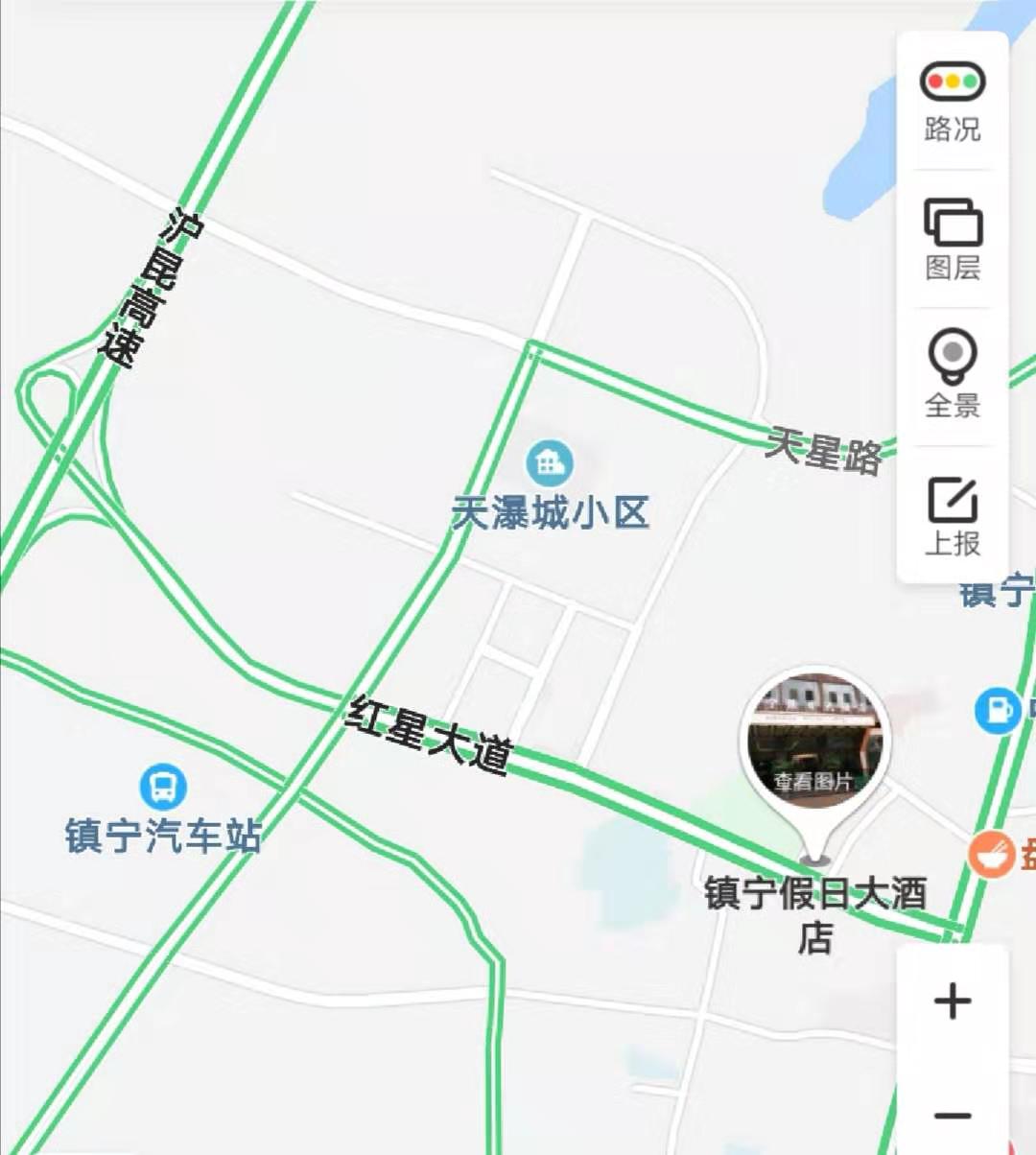 安顺西高铁站（离报到地点20分钟）：19日09:00-22:00，随时专车接站；黄果树机场（离报到地点25分钟）：19日09:00-22:00，随时专车接站；贵阳龙洞堡机场（离报到地点90分钟）：19日10:00-22:00，每小时整点专车接站；贵阳高铁北站，自行转高铁往安顺西高铁站。其余时间请参照酒店位置图自行前往。接站联系人：董正伟（18286033462）、傅欣云（13772667733）。姓     名性别出生年月民族职务/职称联系电话联系电话邮编联系地址E-mail工作单位手机住    宿□ 标准间合住□ 单  间□  镇宁迎宾馆屯堡园标准间合住180元（含早），屯堡园单间单价360元（含早），豪华单间单价380元（含早），套间880元（含早）。□ 镇宁迎宾馆迎宾园标准间合住230元（含早），迎宾园单间单价680元（含早）。入住时间：□ 4月19日   □ 4月20日   □ 4月21日  □4月22日□ 标准间合住□ 单  间□  镇宁迎宾馆屯堡园标准间合住180元（含早），屯堡园单间单价360元（含早），豪华单间单价380元（含早），套间880元（含早）。□ 镇宁迎宾馆迎宾园标准间合住230元（含早），迎宾园单间单价680元（含早）。入住时间：□ 4月19日   □ 4月20日   □ 4月21日  □4月22日□ 标准间合住□ 单  间□  镇宁迎宾馆屯堡园标准间合住180元（含早），屯堡园单间单价360元（含早），豪华单间单价380元（含早），套间880元（含早）。□ 镇宁迎宾馆迎宾园标准间合住230元（含早），迎宾园单间单价680元（含早）。入住时间：□ 4月19日   □ 4月20日   □ 4月21日  □4月22日□ 标准间合住□ 单  间□  镇宁迎宾馆屯堡园标准间合住180元（含早），屯堡园单间单价360元（含早），豪华单间单价380元（含早），套间880元（含早）。□ 镇宁迎宾馆迎宾园标准间合住230元（含早），迎宾园单间单价680元（含早）。入住时间：□ 4月19日   □ 4月20日   □ 4月21日  □4月22日□ 标准间合住□ 单  间□  镇宁迎宾馆屯堡园标准间合住180元（含早），屯堡园单间单价360元（含早），豪华单间单价380元（含早），套间880元（含早）。□ 镇宁迎宾馆迎宾园标准间合住230元（含早），迎宾园单间单价680元（含早）。入住时间：□ 4月19日   □ 4月20日   □ 4月21日  □4月22日□ 标准间合住□ 单  间□  镇宁迎宾馆屯堡园标准间合住180元（含早），屯堡园单间单价360元（含早），豪华单间单价380元（含早），套间880元（含早）。□ 镇宁迎宾馆迎宾园标准间合住230元（含早），迎宾园单间单价680元（含早）。入住时间：□ 4月19日   □ 4月20日   □ 4月21日  □4月22日□ 标准间合住□ 单  间□  镇宁迎宾馆屯堡园标准间合住180元（含早），屯堡园单间单价360元（含早），豪华单间单价380元（含早），套间880元（含早）。□ 镇宁迎宾馆迎宾园标准间合住230元（含早），迎宾园单间单价680元（含早）。入住时间：□ 4月19日   □ 4月20日   □ 4月21日  □4月22日□ 标准间合住□ 单  间□  镇宁迎宾馆屯堡园标准间合住180元（含早），屯堡园单间单价360元（含早），豪华单间单价380元（含早），套间880元（含早）。□ 镇宁迎宾馆迎宾园标准间合住230元（含早），迎宾园单间单价680元（含早）。入住时间：□ 4月19日   □ 4月20日   □ 4月21日  □4月22日备    注1．如不能出席会议，请通知总会，并说明原因。2．如有名片，请于报到时交会务组一张，以便联系，谢谢。1．如不能出席会议，请通知总会，并说明原因。2．如有名片，请于报到时交会务组一张，以便联系，谢谢。1．如不能出席会议，请通知总会，并说明原因。2．如有名片，请于报到时交会务组一张，以便联系，谢谢。1．如不能出席会议，请通知总会，并说明原因。2．如有名片，请于报到时交会务组一张，以便联系，谢谢。1．如不能出席会议，请通知总会，并说明原因。2．如有名片，请于报到时交会务组一张，以便联系，谢谢。1．如不能出席会议，请通知总会，并说明原因。2．如有名片，请于报到时交会务组一张，以便联系，谢谢。1．如不能出席会议，请通知总会，并说明原因。2．如有名片，请于报到时交会务组一张，以便联系，谢谢。1．如不能出席会议，请通知总会，并说明原因。2．如有名片，请于报到时交会务组一张，以便联系，谢谢。